LATVIJAS REPUBLIKA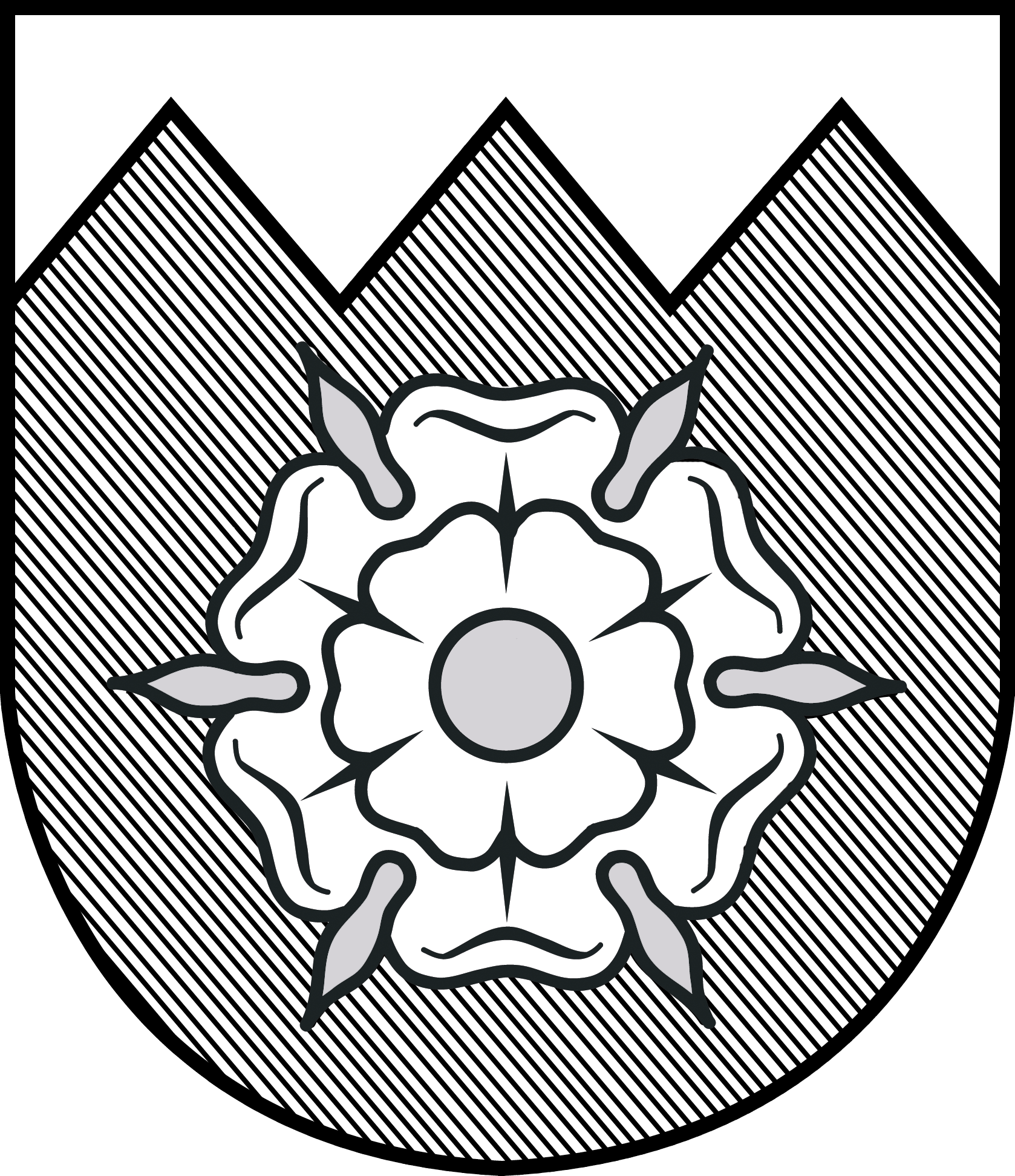 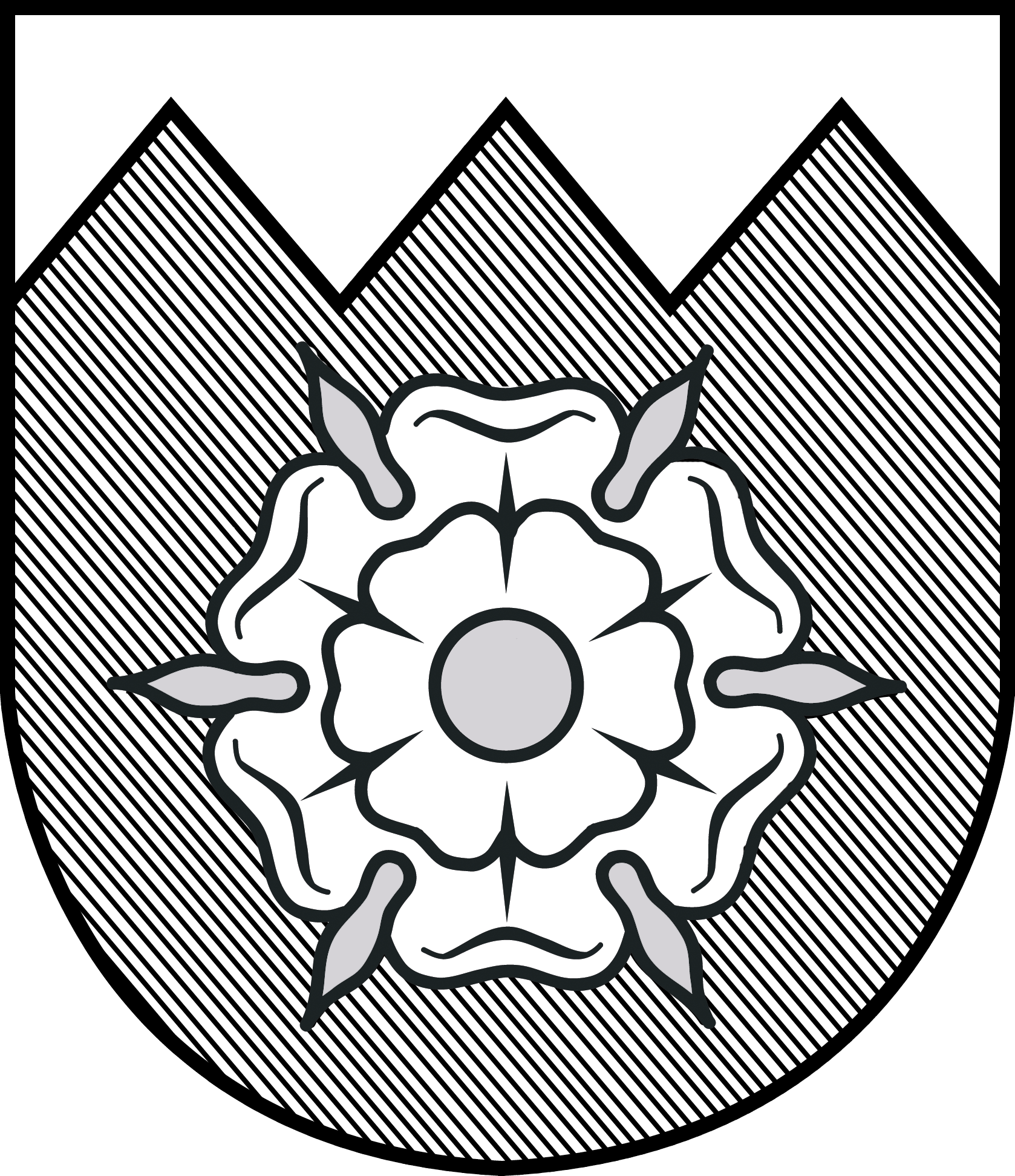 TUKUMA  NOVADA  DOME                               TERITORIĀLĀS ATTĪSTĪBAS KOMITEJASĒDES DARBA KĀRTĪBATukumā2015.gada 12.novembrī										plkst.15:301. Par Mārītes Zutes sūdzību par Tukuma novada būvvaldes izdotu būvatļauju SIA “GOLDEN EAGLE”. (Nav publicējams)	ZIŅO: I.VistapolePlkst.15:30 uzaicināti M.Zute un SIA “Golden eagle” 2. Par elektropārvades tīklu savienojuma „Kurzemes loks” 3.posma rekonstrukciju.	ZIŅO: Z.Koroļa 	3. Par kopienas centra izveidi Džūkstē. (būs uz komiteju)	ZIŅO: I.BalgalveKomitejas priekšsēdētājs 						I.Zariņš 2.§.Par elektropārvades tīklu savienojuma „Kurzemes loks” 3.posma rekonstrukciju Saskaņā ar Tukuma novada Domes 19.08.2015. vēstuli Nr.6-15/2903/3153 adresētu AS „Augstsprieguma tīkls“ un tajā izteikto lūgumu, lai mazinātu ietekmi uz pilsētas un Melnezera tuvumā esošo rekreācijas teritoriju ainavu, izbūvējot elektropārvades līniju (turpmāk-EPL), apejot Tukuma pilsētu, pielietot EPL balstus ar mazāku augstumu, nepieciešamais 110/330 kV elektropārvades līnijas trases platums ir 54 m. Savukārt 01.02.2013. Nr.6-17.4/7581/191/403 vēstulē Tukuma novada Dome lūdza ievērot minimums 100m attālums no dzīvojamās apbūves līdz 330kV elektrolīnijas vadiem. Ņemot vērā, ka šajā posmā elektropārvades līnija šķērso AS „Latvijas Valsts Meži” (turpmāk-LVM) piederošo teritoriju AS „Augstsprieguma tīkls” (turpmāk-AST) vērsās pie LVM ar lūgumu saskaņot trases izmaiņas ar platumu līdz 54 m. No LVM tika saņemta atbilde (1.pielikums), ka minētajā trases posmā atrodas mikroliegums “Avoti, kas izgulsnē avotkaļķus”, un šāda veida mikroliegumos elektrolīnijas izbūvei jāsaņem Dabas aizsardzības pārvaldes (turpmāk-DAP) atļauja un Valsts vides dienesta (turpmāk-VVD) saskaņojums. LVM savā atbildes vēstulē norāda, ka trases paplašināšana līdz 54 m būtu iespējama, ja būtu iespējams apiet minēto mikroliegumu. AST iesniedza pieteikumu VVD tehnisko noteikumu saņemšanai par trases izmaiņām un pieteikumam tika pievienots arī sertificētas biotopu ekspertes atzinums (2.pielikums) par mikrolieguma šķērsošanas iespējām un nosacījumiem. No VVD Ventspils RVP tika saņemta atbilde, ka DAP neatbalsta iesniegumā minētās trases izmaiņas (3.pielikums), norādot, ka šajā trases posmā nepieciešams izvērtēt alternatīvus trases būvniecības risinājumus, kas neskartu mikrolieguma teritoriju. VVD Ventspils RVP rekomendē AST konsultēties ar DAP par pieļaujamo būvniecības vietu un risinājumiem, pieaicinot Tukuma novada pašvaldību. Ņemot vērā minēto, 02.11.2015. notika sanāksme ar AST, DAP, bioptopu ekspertes un Tukuma novada pašvaldības pārstāvju piedalīšanos, kuras laikā tika panākta konceptuāla vienošanās par alternatīvu EPL trases novietojumu, kas ievērojot biotopu ekspertes I.Rērihas atzinumā noteiktos nosacījumus, daļēji skartu Tukuma novada pašvaldības un daļēji mikrolieguma teritoriju. Likuma „Par pašvaldībām” 12.pants nosaka, ka „Pašvaldības attiecīgās administratīvās teritorijas iedzīvotāju interesēs var brīvprātīgi realizēt savas iniciatīvas ikvienā jautājumā, ja tas nav Saeimas, Ministru kabineta, ministriju, citu valsts pārvaldes iestāžu, tiesas vai citu pašvaldību kompetencē vai arī ja šāda darbība nav aizliegta ar likumu”.Ņemot vērā minēto, AST ir sagatavojis orientējošu elektrolīnijas plānu zemes vienībā Melnezera ielā 18 kad.apz. 9001 001 0542 un veicis orientējošu atlīdzības aprēķinu par zemes lietošanas tiesību ierobežošanu saskaņā ar Ministru kabineta noteikumiem Nr.603. (4.pielikums). Precīzs EPL novietojuma plāns būs zināms pēc detalizēta tehniskā projekta izstrādes, bet precīzus atlīdzības aprēķinus būs iespējams veikt pēc izbūves darbu pabeigšanas un elektrolīnijas uzmērījumiem. Lai 330kV elektrolīnija nebūtu jāizvieto Tukuma pilsētā šķērsojot blīvi apdzīvotas teritorijas un tajā pašā laikā neiznīcinātu nodibināto mikroliegumu:- akceptēt precizēto elektropārvades tīklu savienojuma „Kurzemes loks 3.posma Tume –Rīga (Imanta)” 1B alternatīvas trases modifikāciju saskaņā ar 4.pielikumu.NOSŪTĪT:- Arhit. nod.-  AS „Augstsprieguma tīkls”______________________Sagatavoja Arhitektūras nod. (Z.Koroļa)